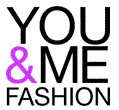 YOU&ME FASHION Habermann OHGYOU & ME Fashion Habermann OHG, ein Münchner Familienunternehmen in zweiter Generation mit derzeit 40 Mitarbeiter*innen, entwickelt und vertreibt international textile Accessoires für bekannte Modemarken und Filialisten. Anspruch ist die nachhaltige Entwicklung und Umsetzung neuer Ideen und Produkte. Dies macht das Unternehmen zum derzeit größten deutschen Komplettanbieter im Modeaccessoire Bereich. Projekt Manager für den Bereich textile Accessoires (m/w/d) Als Projektmanager für textile Accessoires (m/w/d) arbeiten Sie in unserem Projektmanagement Team und betreuen Projekte von Großkunden. Sie stehen im Rahmen der Projekte gleichermaßen mit dem Kunden und den Lieferanten im ständigen Austausch. Die komplette Produktionskette liegt in Ihrem Verantwortungsbereich. Ihre Aufgaben Eigenständige Planung, Organisation und abteilungsübergreifende Koordination sowie Monitoring von Kundenprojekten Sicherstellung der Einhaltung aller vertraglich festgelegten produktionstechnischen Prozesse, Timelines und Qualitätsanforderungen Frühzeitiges Erkennen von kritischen Faktoren entlang der Supply Chain, schnelle Lösung sowie deren Kommunikation an die zuständigen Schnittstellen Optimierung der Wertschöpfungsprozesse entlang der Supply Chain: Projektplanung, Risikostreuung und Umsetzung durch Critical Path Erstellung der Dokumentation für Kundenprojekte Kompetente und individuelle Beratung und Betreuung unserer Kunden in fachspezifischen Fragestellungen Ihr Profil Sie haben ein abgeschlossenes Studium oder eine Ausbildung, gerne in der Modeindustrie, aber auch Quereinsteiger sind willkommen Sie zeigen gerne Ihr Organisationstalent und freuen sich, Neues zu lernen. Ihre Analysefähigkeit hilft Ihnen, Probleme zu erkennen und schnell zu lösen. Sie bewahren auch in hektischen Momenten die Ruhe und verlieren dabei nicht den ÜberblickIhre MS Office (speziell Excel) Kenntnisse sind sehr gut. Sie sprechen Deutsch und haben sehr gute EnglischkenntnisseSie haben eine ausgeprägte Kommunikationsstärke im Umgang mit Vertragspartnern, lieben abwechslungsreiche Tätigkeiten und arbeiten sehr gerne im Team. Werden Sie Teil unseres engagierten, multikulturellen Teams und entwickeln Sie sich mit uns weiter. Wir freuen uns auf Sie! Senden Sie uns bitte Ihre aussagekräftigen Bewerbungsunterlagen unter Angabe Ihres frühestmöglichen Eintrittstermins sowie Ihres Gehaltswunsches per E-Mail an Irina.Margolis@habermann.org